Si vous avez envie de passer un moment agréable, en petit groupe, pour préparer les décos de NOEL !Parents-enfants et/ou personne seule, venez vous joindre à nous…Avec ou sans idée…avec ou sans matériel !Pour la vente du marché de Noël de l’ APE-Ecole ou non ….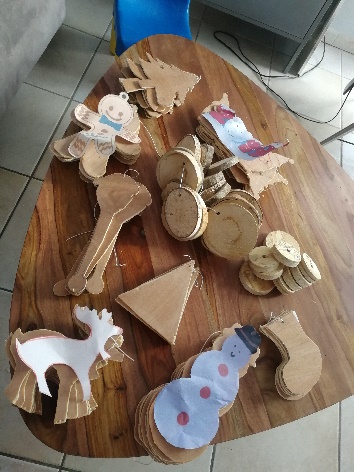 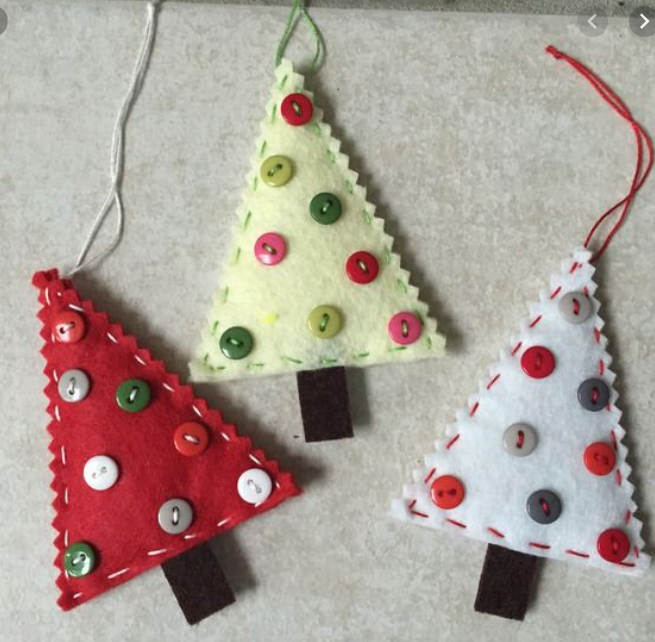 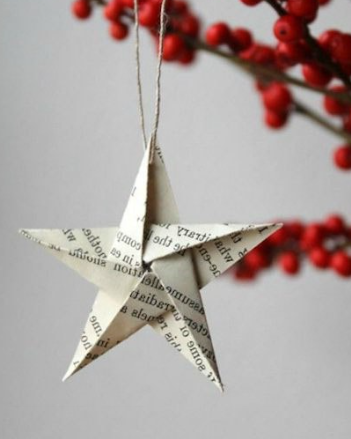 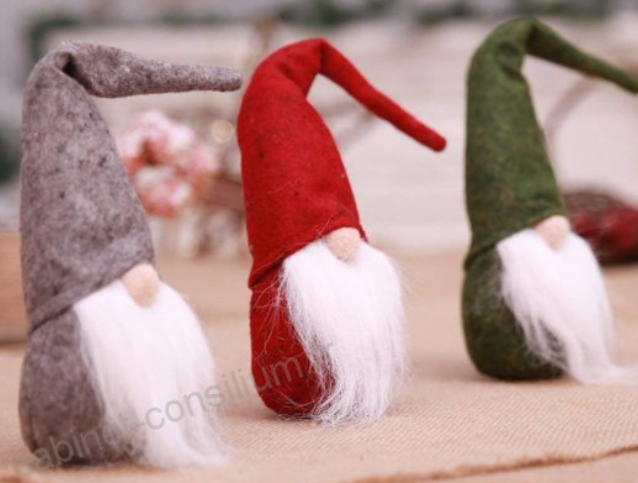 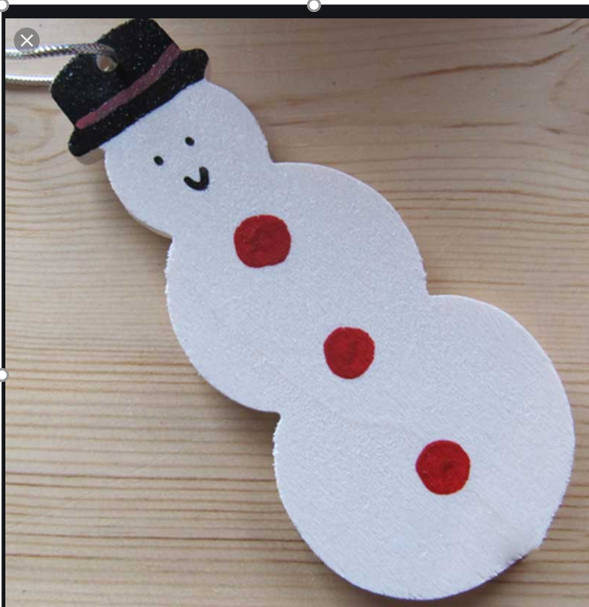 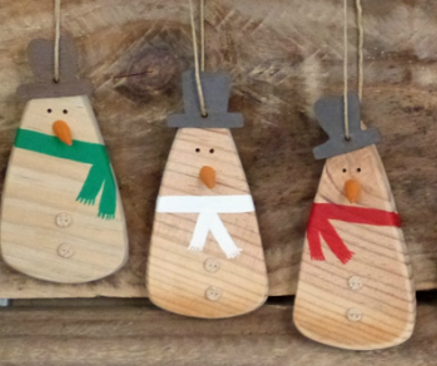                                                                                                                                       etc   ….                                                                                                                                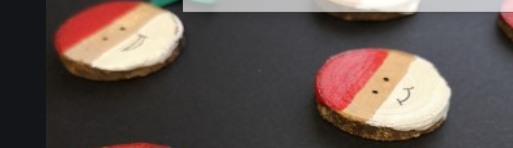 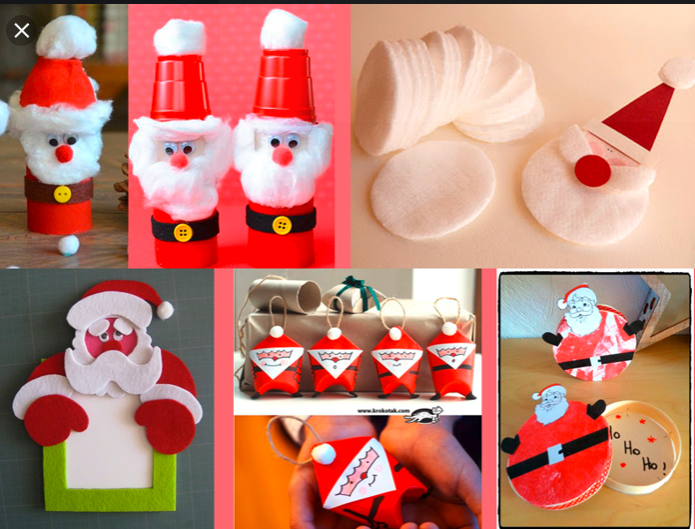 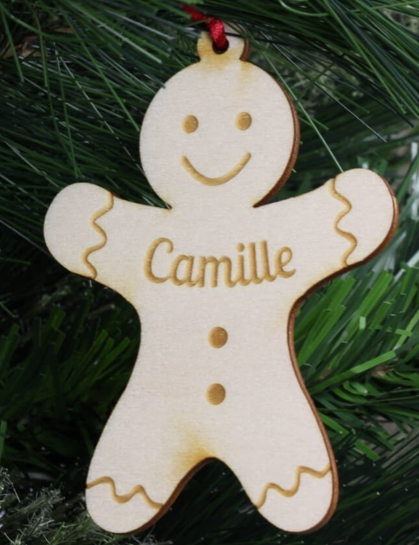 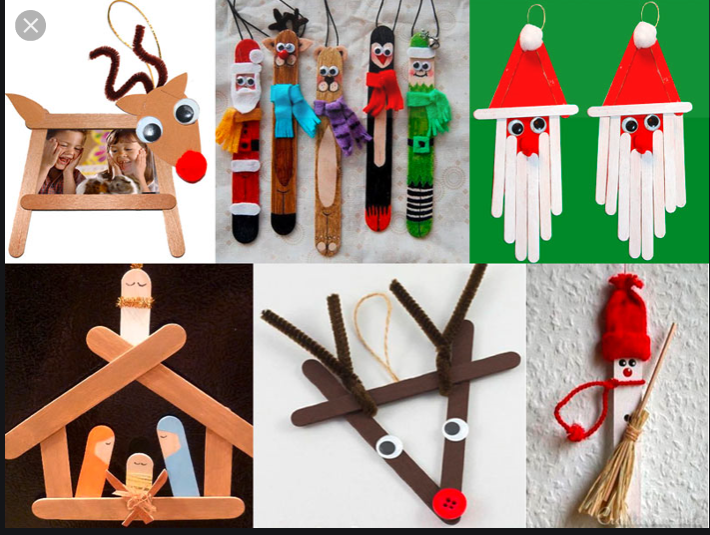 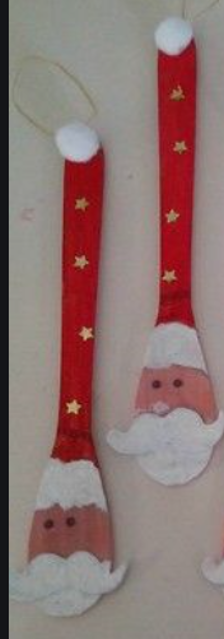 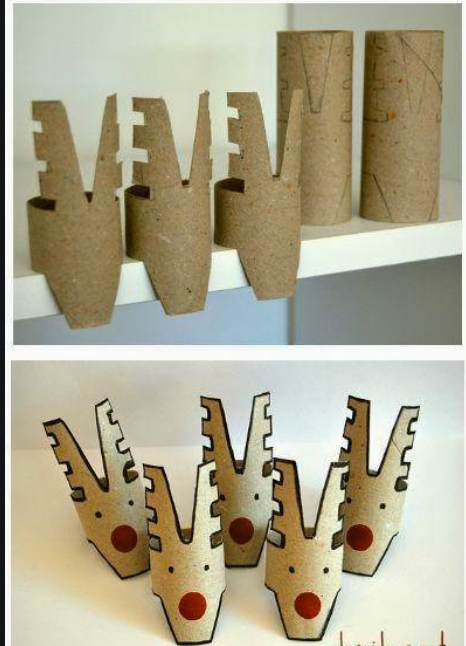 